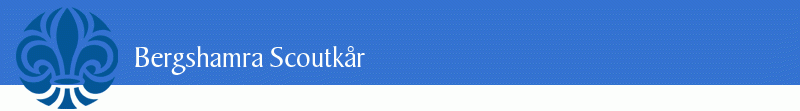 Jubileumshajk Bergshamra scoutkår 60 år11 – 13 september 2020I år fyller vår scoutkår 60 år och det firar vi med kårhajk!Med hänsyn till rådande rekommendationer planerar vi för att så många som möjligt ska kunna följa med:11 – 12 september:Spårare – Hararna (gäller alla som gick på Hararna under våren, även om man ska börja på Kryddchipsen)11 september: Samling kl 16:00 vid Scoutlokalen, avfärd kl.17:00. Skjuts behövs!12 september: Hämtning på hajkplatsen ca kl 13:00.12 – 13 september:Upptäckare – Kryddchipsen (gäller alla som gick på Kryddchipsen under våren, även om man ska börja på Papperskorgarna)Äventyrare – PapperskorgarnaUtmanare – The Mountain HammersRover – Skogsmullarna	12 september: Samling kl 9:00 vid Scoutlokalen, avfärd kl. 10:00. Skjuts behövs!13 september: Hämtning på hajkplatsen ca kl 14:00.Vad händer på hajken?Då det är 60 år sedan kåren startade så planerar vi för att 1960—talet ska märkas i våra aktiviteter, i maten och på stämningen såklart! Eftersom det inte fanns mobiltelefoner på 1960- talet så tar vi heller inte med några på denna hajk!Vi kommer att vara 6 km norr om Åkersberga i scoutstugan Påta som ligger vid Drängsjön. Om du vill vara med endast dagtid (sova hemma och komma tillbaka nästa dag så går det självklart bra!! Ange detta i din anmälan!Avgift: 100 kr per person som inbetalas senast 6 september till bankgiro: 873-0566. Ange namn på deltagare.Välkomna!!Ledarna i Bergshamra scoutkår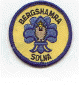 Vi gör unga redo för livet!Anmälan till jubileumshajken 11 – 12 september, Hararna Senast söndag 6 september ska anmälan vara inlämnad och betald!Namn på scouten:__________________________________________________anmäler mig till kårhajken den 11 – 12 september.Jag sover över ja ( ) Nej ( ) Hämtning/lämning i detta fall ordnas av var och enObs! Glöm inte att lämna in hälsodeklarationen!Jag som vårdnadshavare följer gärna med på hajken (i mån av plats för att inte överstiga 50 personer)Namn:___________________________________________________Jag sover över ja ( ) Nej ( ) Hämtning/lämning  i detta fall ordnas av var och enObs! Glöm inte att lämna in din hälsodeklaration!_____________________________________________________________________________Vi kan köra till hajken ____________________ scouter (inklusive eget/egna barn)Vi kan hämta från hajken ____________________ scouter (inklusive eget/egna barn)Underskrift målsman:________________________________Tel nr under hajken:_________________________________Anmälan till jubileumshajken 12 – 13 september, Kryddchipsen, Papperskorgarna, The Mountain Hammers, SkogsmullarnaSenast söndag 6 september ska anmälan vara inlämnad och betald!Namn på scouten:__________________________________________________Avdelning: _______________________________________________________Jag sover över ja ( ) Nej ( ) Hämtning/lämning ordnas av var och enObs! Glöm inte att lämna in hälsodeklarationen!Jag som vårdnadshavare följer gärna med på hajken (i mån av plats för att inte överstiga 50 personer)Namn:___________________________________________________Jag sover över ja ( ) Nej ( ) Hämtning/lämning ordnas av var och enObs! Glöm inte att lämna in din hälsodeklaration!________________________________________________________________________________Vi kan köra till hajken ____________________ scouter (inklusive eget/egna barn)Vi kan hämta från hajken ____________________ scouter (inklusive eget/egna barn)Underskrift målsman:________________________________Tel nr under hajken:__________________________________